Уважаемые посетители сайта!В нашей школе работают кружки и спортивные секции:Спортивные секции:Легкая атлетикаНа занятиях по легкой атлетике учащиеся укрепляют свое здоровье, развивают такие качества, как: ловкость, сила, выносливость. Все занятия проводятся в соответствии с медицинскими показателями и комфортной нагрузкой для каждого ребенка.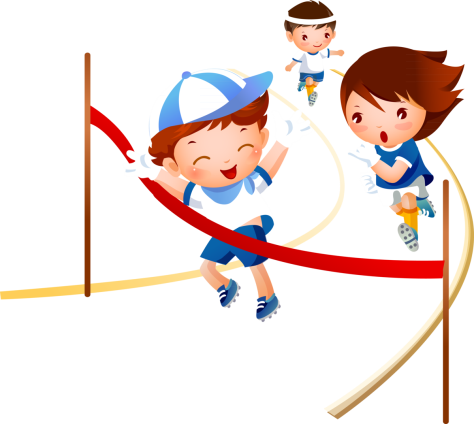 Тренировки по легкой атлетике ведет педагог высшей категории Бородина Светлана ПетровнаБаскетбол 	Баскетбол – это увлекательная командная спортивная игра. Регулярные занятия баскетболом совершенствуют координацию движений, тренируют органы дыхания и кровообращения, развивают мускулатуру, укрепляют нервную систему.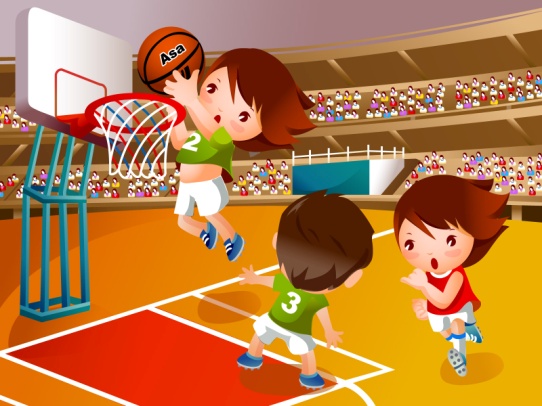 Тренировки по баскетболу ведет педагог высшей категории Бородина Светлана ПетровнаФутбол 	Футбол – это самый популярный командный вид спорта в мире. Наши учащиеся с удовольствием ходят на тренировки и участвуют в соревнованиях различного уровня. Команда школы неоднократно занимала призовые места в городских и Всероссийских соревнованиях.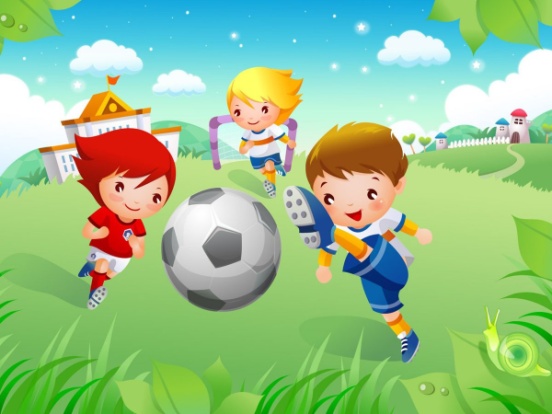 Тренировки по футболу ведут педагоги высшей категорииЛебедев Константин АлексеевичТверезовский Владимир ГригорьевичТренажерный залВ нашей школе работает тренажерный зал. Занятия в нем проходят по расписанию, под чутким руководством педагога с высшей категорией Пушкиной Мариной Сергеевной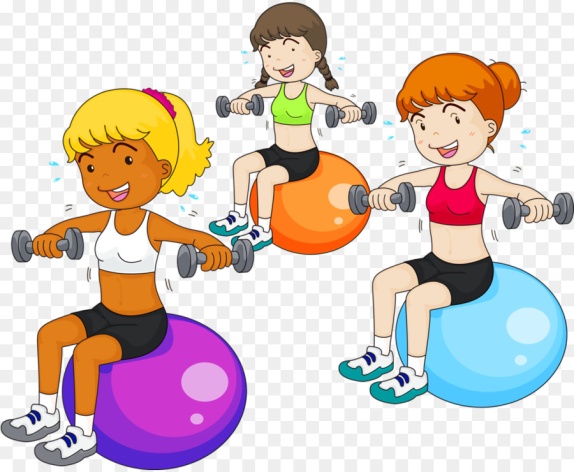 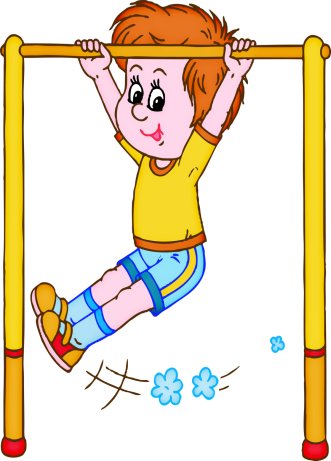 Также в ГБОУ школе-интернате № 22 учащиеся могут заниматься в музыкально-художественных кружках:Музыкально-театральная студия «Мозаика» Художественный руководитель музыкально-театральной студии «Мозаика» - педагог высшей категории Иванова Алла ЮрьевнаНа занятиях в студии дети обучаются движениям танца, вокалу, актерскому мастерству. Готовят выступления к школьным праздникам. Принимают участия в различных конкурсах городского и Всероссийского уровня и занимают призовые места.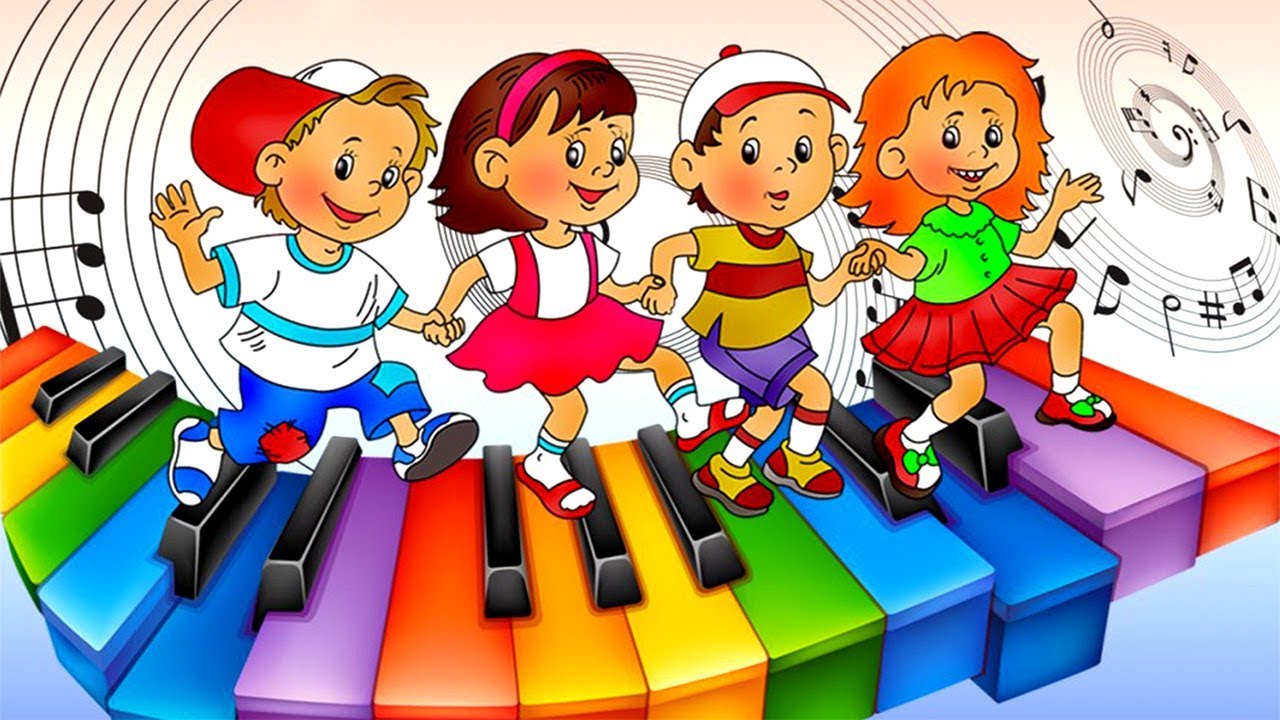 Кружок «Художественное слово»ведет педагог высшей категории Размазина Марина ЮрьевнаНа занятиях дети учатся чувствовать слово, развивают практические навыки устной речи и выразительного чтения, работают над дикцией и артикуляцией, речевым дыханием, развивают навыки публичного выступления.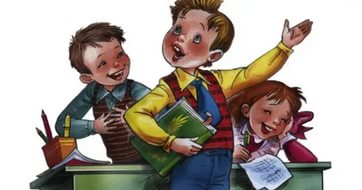 Декоративно-прикладное творчество в школе-интернате представлено следующими кружками:Художественная обработка древесиныПреподаватель Кириченко Олег Николаевич знакомит учащихся с ручными способами обработки древесины, основами композиции, с технологией художественной обработки дерева, а также с основными направлениями декоративно-прикладного искусства. Это позволяет привлечь воспитанников к творческой деятельности.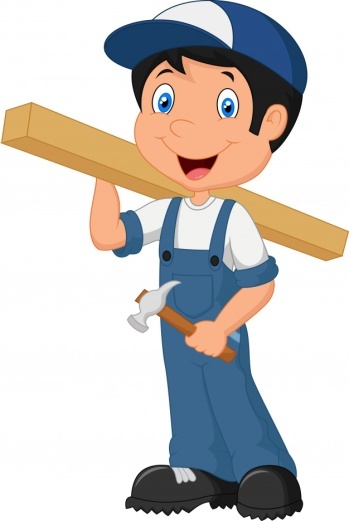 БисероплетениеБисероплетение – это наилучший способ увлечь вашего ребенка занятием, развивающим детское воображение и фантазию. Плетение из бисера развивает у детей мелкую моторику, формирует в ребенке такие качества, как добросовестность, старательность и усидчивость.Педагог Кононова Алевтина Михайловна на занятиях обучает детей основным приемам плетения и нанизывания бисера на проволоку.  Вместе с педагогом учащиеся создают различные изделия из бисера, оригинальные украшения. Дети, видя готовый результат своего труда, ощущают его важность, что благотворно влияет на их творческую активность.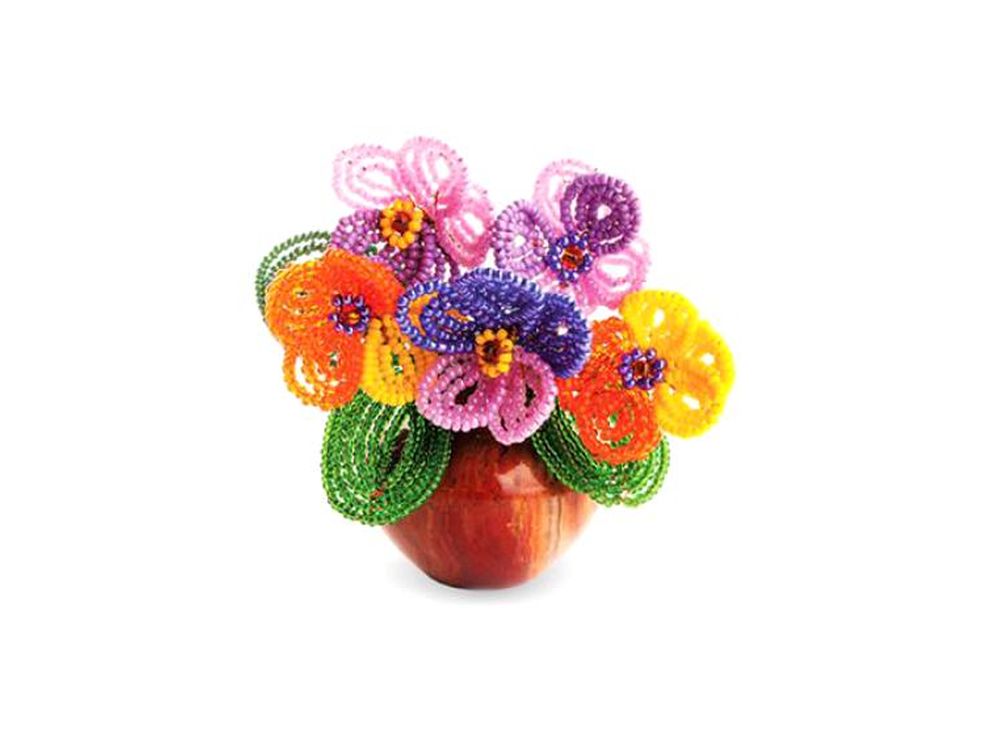 